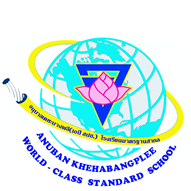 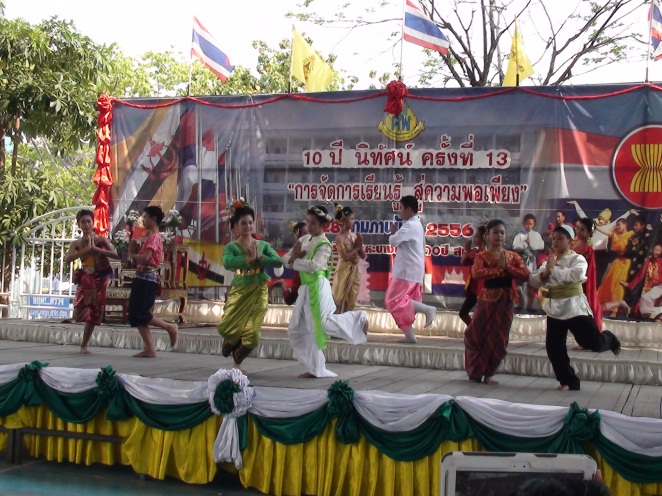 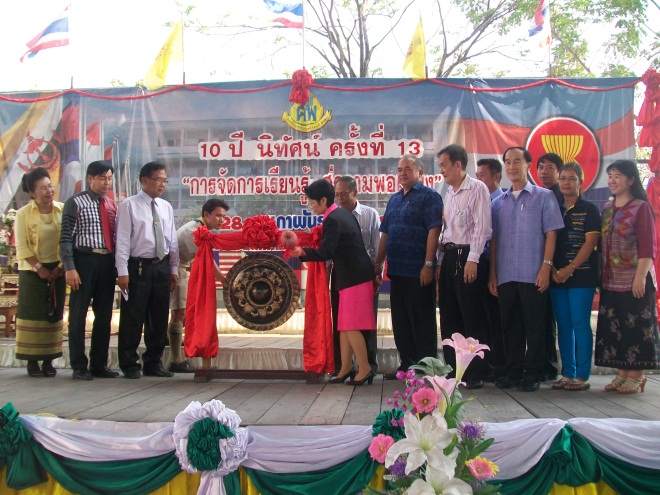 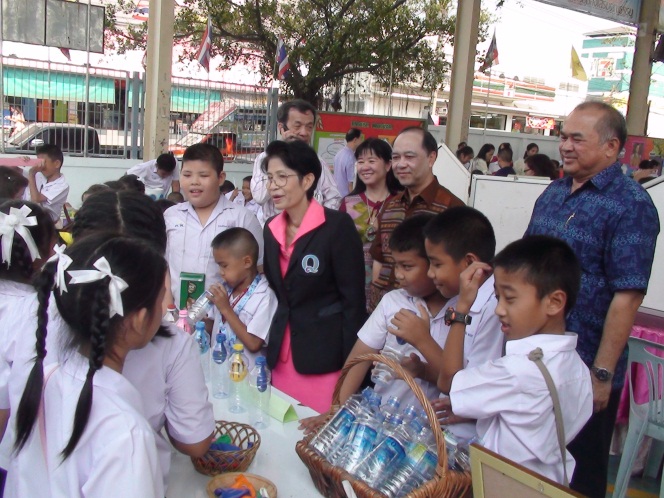 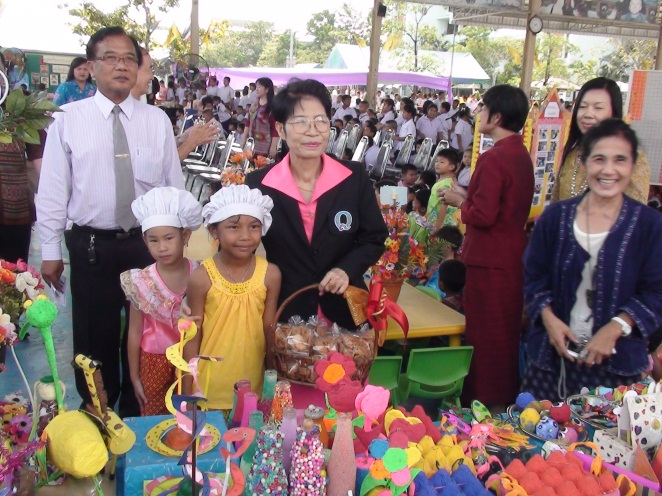                                                        คำนำ	     แผนปฏิบัติการโรงเรียนอนุบาลเคหะบางพลี (๑๐ปี สปช.) เล่มนี้ จัดทำขึ้นเพื่อเป็นแนวทางในการจัดการศึกษาของโรงเรียนที่จะส่งผลให้นักเรียนมีคุณภาพตามหลักสูตรแกนกลางการศึกษาขั้นพื้นฐานปี พุทธศักราช 2551    คือ เป็นคนดี คนเก่ง มีความสุข สามารถดำรงชีวิตในฐานะพลเมืองดีของสังคมได้อย่างปกติสุข  มีศักยภาพพร้อมที่จะแข่งขัน และร่วมมือกันสร้างสรรค์ในเวทีโลก นอกจากนี้ยังรองรับการพัฒนาด้านต่างๆที่โรงเรียนได้รับมอบหมายมาเป็นพิเศษ ได้แก่โครงการห้องเรียนสองภาษา(Mini English Program) โครงการโรงเรียนมาตรฐานสากล   โรงเรียนคุณธรรมชั้นนำของ สพฐ. โรงเรียนต้นแบบส่งเสริมนิสัยรักการอ่าน โรงเรียนต้นแบบพิเศษเรียนรวม และอื่นๆ โดยที่ทุกฝ่ายที่เกี่ยวข้องกับสถานศึกษา ทั้งผู้บริหาร คณะครู คณะกรรมการสถานศึกษาขั้นพื้นฐาน  นักเรียน ผู้ปกครอง  ประชาชนในชุมชน  ต้องมีส่วนร่วมในการพัฒนา      และหน่วยงานระดับสูงกว่าสถานศึกษามีความพึงพอใจ และผลการปฏิบัติงานเป็นไปตามแผนปฏิบัติงานและแผนกลยุทธ์ที่สอดคล้องกับมาตรฐานการศึกษาในแต่ละระดับ	โรงเรียนอนุบาลเคหะบางพลี(๑๐ปี สปช.)ขอขอบคุณ คุณครูและบุคคลากรในโรงเรียนทุกท่านที่ให้ความร่วมมือ ร่วมกันคิด ร่วมกันทำ ร่วมสร้างสรรค์ เพื่อบรรลุเป้าหมายในการพัฒนาผู้เรียน และพัฒนาโรงเรียนให้เป็นที่ยอมรับของชุมชนต่อไป            นายไพฑูรย์  คงเทียน           ผู้อำนวยการโรงเรียนอนุบาลเคหะบางพลี (๑๐ปี สปช.)สารบัญคณะผู้จัดทำที่ปรึกษา	นาไพฑูรย์  คงเทียน		ผู้อำนวยการโรงเรียนอนุบาลเคหะบางพลี (๑๐ปี สปช.)	นางกาญจนา   กันภัย		รองผู้อำนวยการโรงเรียนอนุบาลเคหะบางพลี (๑๐ปี สปช.)	นางเรืองไร  น้อยเศรษฐี		รองผู้อำนวยการโรงเรียนอนุบาลเคหะบางพลี (๑๐ปี สปช.)              นายพิรัฐ  อัศวภิญโญชัย                ประธานคณะกรรมการสถานศึกษาขั้นพื้นฐานคณะทำงาน	นางสุวรรณา  ภูมิพัฒนไชย	หัวหน้างานวิชาการ	นางปราณี  เรืองสกุล	              หัวหน้างานบริหารบุคคล		นายอนันต์  หงส์สง่า                      หัวหน้างานงบประมาณและการเงิน		นางสถาพร  ม่วงสุข		หัวหน้างานบริหารทั่วไป				นางสุวรรณา  ภูมิพัฒนไชย	ครู อันดับ คศ. 3					นางปราณี  เรืองสกุล		ครู อันดับ คศ. 3				นางลำพูน  บุญคง		ครู อันดับ คศ. 3					นายลือชา  ปานทับ            	ครู อันดับ คศ. 2		นางเตือนใจ  วิทิตวุฒินันท์             ครู อันดับ คศ. 3นางสาวสุปราณี  อุปรา		ครู อันดับ คศ. 2		นางสาวสมสุนีย์  ม่วงสุข	ครู อันดับ คศ. 3			คำนำประวัติโรงเรียนสัญลักษณ์ สีประจำโรงเรียน ปรัชญา คำขวัญ อัตลักษณ์ และเอกลักษณ์ของโรงเรียนวิสัยทัศน์  ภารกิจ เป้าหมายนโยบายของโรงเรียนสมรรถนะสำคัญของผู้เรียนคณะกรรมการการศึกษาขั้นพื้นฐานของโรงเรียนส่วนที่ 1     บทนำ                 -   สภาพปัจจุบัน                                                                                                                                             -  ปริมาณงานที่รับผิดชอบ                 -   จำนวนบุคลากร                 -   ผลการดำเนินงานในปีที่ผ่านมา                 -   สถานภาพของสถานศึกษา                 -   ตารางสรุปคะแนนตามกลุ่มสาระการเรียนรู้ ปีการศึกษา 2554                 -   กราฟเปรียบเทียบแสดงคะแนนเฉลี่ยผลสัมฤทธิ์ทางการเรียน ปี 2554                 -   สรุปผลการทดสอบระดับชาติ (O – net) ชั้นประถมศึกษาปีที่ 6 ปีการศึกษา 2554                 -   ตารางแสดงเปรียบเทียบคะแนนเฉลี่ยผลการสอบ O-NET ปีการศึกษา  2552-2554ส่วนที่  2    สาระสำคัญของแผนปฏิบัติการ                 -    กลยุทธ์ที่ 1                  -    กลยุทธ์ที่ 2                 -    กลยุทธ์ที่ 3                 -    กลยุทธ์ที่ 4                  -   กลยุทธ์ที่ 5                  -   กลยุทธ์ที่ 6                  -   โครงสร้างเวลาเรียนโรงเรียนอนุบาลเคหะบางพลี (๑๐ปี สปช.)โครงการระดับปฐมวัยโครงการบ้านนักวิทยาศาสตร์น้อย โครงการพัฒนาประสบการณ์เด็กปฐมวัยโครงการสารสัมพันธ์บ้าน – โรงเรียนโครงการลูกเสือปฐมวัยโครงการวันสำคัญโครงการศึกษาจากแหล่งเรียนรู้   (ซาฟารีเวิลด์)โครงการส่งเสริมนิสัยรักการอ่านเด็กปฐมวัยโครงการส่งเสริมสุขภาพนักเรียนปฐมวัยโครงการพัฒนาบุคลากรปฐมวัยโครงการเตรียมน้องหนูสู่ก้าวแรกของการเรียนรู้โครงการบัณฑิตน้อยงานวิชาการ      -  โครงการพัฒนาระบบประกันคุณภาพการศึกษา      -  โครงการยกระดับผลสัมฤทธิ์สาระการเรียนรู้ภาษาไทย      -  โครงการส่งเสริมนิสัยรักการอ่าน      -  โครงการส่งเสริมศักยภาพและกระบวนการทางคณิตศาสตร์      -  โครงการ  อบรมนายหมู่ลูกเสือ-เนตรนารีสามัญ      -  โครงการ  นิเทศภายใน      -  โครงการ ยกระดับคุณภาพผลสัมฤทธิ์ทางการเรียนรู้กลุ่มสาระการเรียนรู้ภาษาต่างประเทศ      -  โครงการยกระดับผลสัมฤทธิ์สาระการเรียนรู้วิทยาศาสตร์      -  โครงการพัฒนานวัตกรรม สื่อการเรียนการสอน      -  โครงการ ส่งเสริมศักยภาพสู่ความเป็นเลิศทางนาฏศิลป์ไทย      -  โครงการเตรียมความพร้อมแข่งขันทักษะทางด้านศิลปะ (ทัศนศิลป์)      -  โครงการ  เศรษฐกิจพอเพียง      -  โครงการส่งเสริมและพัฒนาเด็กพิเศษเรียนรวม      -  โครงการ  ห้องเรียน สองภาษา (Mini English Program )      -  โครงการยกระดับผลสัมฤทธิ์ทางการเรียนรู้กลุ่มสาระศิลปะ      -  โครงการพัฒนาทรัพยากรและสารสนเทศในห้องสมุดงานบริหารบุคคล      -   โครงการพัฒนาครูและบุคลากรทางการศึกษางานงบประมาณและการเงิน      -   โครงการพัฒนางานพัสดุ  ครุภัณฑ์งานบริหารทั่วไป      -  โครงการร้านค้าสวัสดิการในโรงเรียน      -  โครงการธนาคารโรงเรียน      -  โครงการจัดหาทุนการศึกษา      -  โครงการพัฒนาอาคารสถานที่และสิ่งแวดล้อม      -  โครงการ  ทำจุลินทรีย์ ( EM ) จากเศษผัก เศษผลไม้ ( เป็นการประยุกต์ใช้ปุ๋ยชีวภาพ )      -  โครงการส่งเสริมประชาธิปไตยในโรงเรียน      -  โครงการระบบดูแลช่วยเหลือนักเรียน      -  โครงการ ธรรมจารี ศรี อนุบาลเคหะบางพลี      -  โครงการแข่งขันกีฬาสร้างสัมพันธ์ ( ต้านยาเสพติด )      -  โครงการโรงเรียนส่งเสริมสุขภาพนักเรียน      -  โครงการอาหารกลางวัน      -  โครงการ  ประกวดร้องเพลง KP10 Singing Contest         -  สรุปโครงการ/งาน/งบประมาณในแผนปฏิบัติการสถานศึกษา(ระดับปฐมศึกษา)        -  สรุปโครงการ/งาน/งบประมาณในแผนปฏิบัติการสถานศึกษา(ระดับประถมศึกษา)  หน้า123456778910111314141516161717171819202125283134374043464952555659626569727679828588919599103106110111115116119120123126128132137141145151155161164168169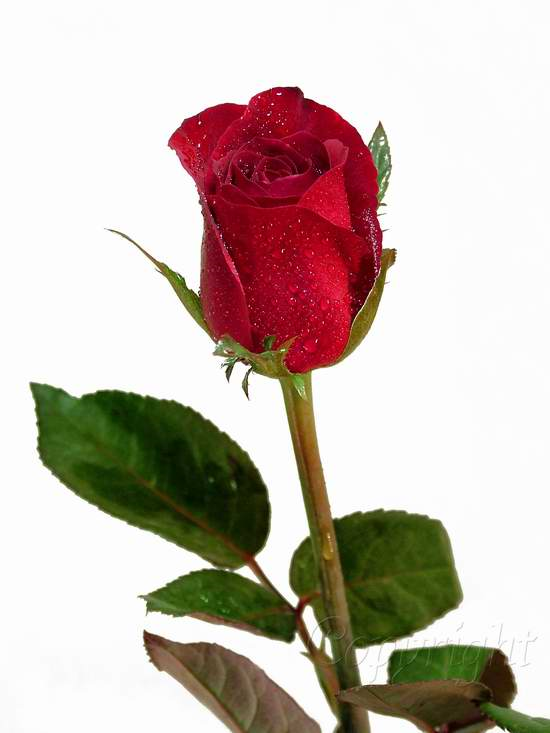 